      ҠАРАР                                                                                                ПОСТАНОВЛЕНИЕ«09» гинуар 2018 й.                        № 2                   «09» января 2018г.Об определении  Перечня  объектов для  отбывания наказания  осужденными  в  виде  исправительных  работ на 2018 год    В  соответствии  ст. 39  Уголовного  исполнительного  кодекса  Российской  Федерации  исправительные  работы  назначаются  осужденному, не имеющему основного места работы  и  отбываются  в местах,  определяемых  органом  местного  самоуправления  по  согласованию  с органом, исполняющим  наказания  в  виде  исправительных  работ,  но  в районе  места  жительства  осужденного.    В  связи   с  необходимостью  создания  условий   исполнения осужденными данного  вида  наказаний  постановляю:     1. Утвердить  прилагаемый  Перечень  объектов  для  отбывания  наказания  в  виде  исправительных работ  на  территории  сельского поселения  Зеленоклиновский сельсовет муниципального  района Альшеевский район Республики Башкортостан (приложение №1).    2. Рекомендовать руководителям организаций и предприятий, указанных в Перечне, подготовить и при необходимости предоставить осужденным конкретные рабочие места и задания в соответствии с правилами охраны труда и техники безопасности и эффективного труда.    3. Довести до сведения руководителей предприятий и организаций, указанных в Перечне (приложении №1) данное постановление и обязанности, возлагаемые на руководителей:- по правильному и своевременному производству удержаний из заработной платы осужденного и перечисление удержанных сумм в установленном законом порядке;-контроль поведения осужденного на производстве и содействие уголовно-исполнительной инспекции в проведении воспитательной работы с ним;-уведомление уголовно-исполнительной инспекции о примененных к осужденному мерах поощрений и   взысканий, об уклонении его от отбывания наказания, а также предварительное уведомление о переводе осужденного на другую должность или его увольнение с работы.   4. Контроль за исполнением данного постановления оставляю за собой.               Глава    сельского  поселения                               Т.Г.ГайнуллинПриложениек  постановлению  главы  сельского  поселения  Зеленоклиновский  сельсовет  МР  Альшеевский  район  Республики  Башкортостан№ 2 от  09.01.2018 г.«УТВЕРЖДАЮ»Глава сельского поселения Зеленоклиновский  сельсовет  МР  Альшеевский  район  Республики  Башкортостан___________________________ Т.Г.ГайнуллинСОГЛАСОВАНОНачальник филиала  по Альшеевскому районуФКУ  УИИ  УФСИН России  по Республике  Башкортостанподполковник________________ Васильченко В.В.ПЕРЕЧЕНЬобъектов  для  прохождения  наказания  в  виде  исправительных  работ  на  территории  сельского  поселения  Зеленоклиновский  сельсовет  МР  Альшеевский  район  Республики БашкортостанБАШҠОРТОСТАН  РЕСПУБЛИКАҺЫӘЛШӘЙ РАЙОНЫМУНИЦИПАЛЬ РАЙОНЫНЫҢЗЕЛЕНЫЙ КЛИН АУЫЛ СОВЕТЫАУЫЛ БИЛӘМӘҺЕХАКИМИӘТЕ(БАШҠОРТОСТАН РЕСПУБЛИКАҺЫӘЛШӘЙ РАЙОНЫЗЕЛЕНЫЙ КЛИН АУЫЛ СОВЕТЫ)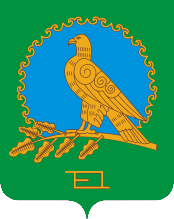               АДМИНИСТРАЦИЯСЕЛЬСКОГО ПОСЕЛЕНИЯЗЕЛЕНОКЛИНОВСКИЙ СЕЛЬСОВЕТМУНИЦИПАЛЬНОГО РАЙОНААЛЬШЕЕВСКИЙ РАЙОНРЕСПУБЛИКИ БАШКОРТОСТАН(ЗЕЛЕНОКЛИНОВСКИЙ СЕЛЬСОВЕТАЛЬШЕЕВСКОГО  РАЙОНАРЕСПУБЛИКИ БАШКОРТОСТАН)Объект  для  прохождения  наказанияКоличество местООО «Агрофирма Красный Клин»3